A Review of ORDC Options11-1-15ERCOT Supply Analysis Working GroupBrandon Whittle, Chair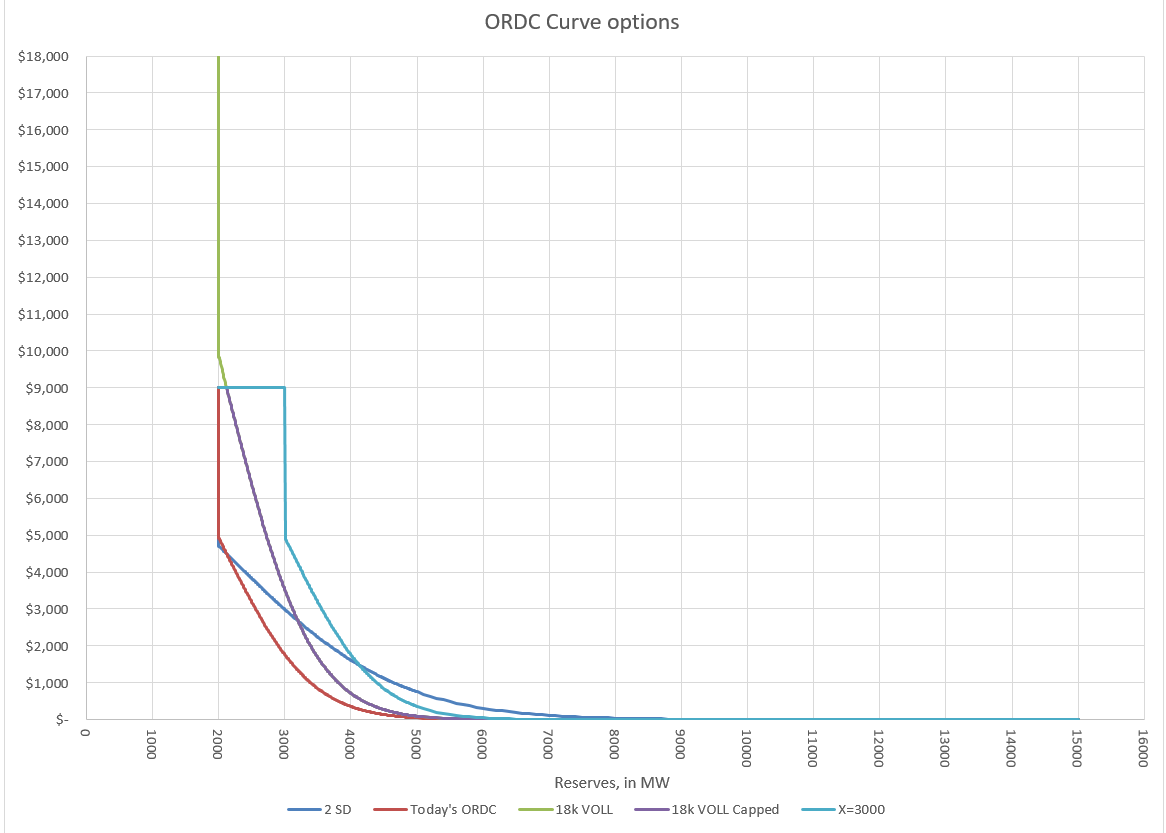 Figure , ORDC Options – Examples onlyIntroductionThe Supply Analysis Working Group (SAWG) was asked by the Wholesale Market Subcommittee (WMS) to review and to ORDC per the 10-7-2015 memo filed by Commissioner Anderson.  The SAWG should deliver a preliminary outline of work product to December WMS meeting with a final work product no later than February WMS meeting.  This paper’s purpose is to be that work product and to inform discussion on the topic.  Its contents are an aggregation of recommendations from ERCOT stakeholders and analysis by ERCOT Staff.    This paper is not intended to address any threshold issues such as what an appropriate reserve margin is for the ERCOT region or how it should be attained.CURRENT STATUS –11/12/15, this is purely a draft strawman outline.The Back Cast ToolTo aid in this analysis, ERCOT developed a tool reminiscent the 2011-12 back casts for the original ORDC discussion.  The tool is flexible enough to handle different combinations of these changes including behavioral changes.  The tool is available at the .Understanding where back casts excel and where they have difficulty is important, especially when considering policy changes.Pros:Relatively easy to produce.Familiar to analysists and decision makers, used for previous ORDC analysis.Better suited to gauge relative differences in options.Cons:Magnitude of impact due to a modeled change can be misleading.Behavioral changes from resources are difficult to model, and when those changes lead to additional commitment the model will generally overestimate the effect of ORDC changes.  ERCOT has supplied some ability to modify behavior in the tool but currently it can only anticipate changes interval by interval so temporal considerations are ignored.Level of XFrom the memo: “The level of X used in the ORDC formula, which is 2,000 MW of operating reserves, selected to represent a level below which ERCOT operators cease relying on the market and begin to take out-of-market actions”Discussion:  X is also called the Minimum Contingency Level (MCL), and it is the level of ORDC Online Reserves which will trigger a price at VOLL (currently $,).  It is important to remember that the Online Reserves is typically more than the Physical Responsive Capability (PRC),  V.   Alternatives:X=2000 – Current level. () The rationale for retaining X=2000 There is not clarity in what needs to be fixed or what goal is to be achieved by adjustmentX=Regup + RRS (The rationale is: Would continuously keep ERCOT in compliance with NERC BAL-003-1  From practical standpoint would ensure ERCOT could recover frequency from a loss of 2,750 MW   X= Regup + RRS with RRS floor of 2750 () The rationale is:Provides appropriate prices signals during scarcity triggered by EEAMakes ORDC consistent with Demand curves in Real-Time Co-OptimizationX= 2000 with a multiplier of RT Load/average Load () The rationale is:Ties the X value to the level of unloaded capacity in the MarketX= Reduced value when used in conjunction with other changes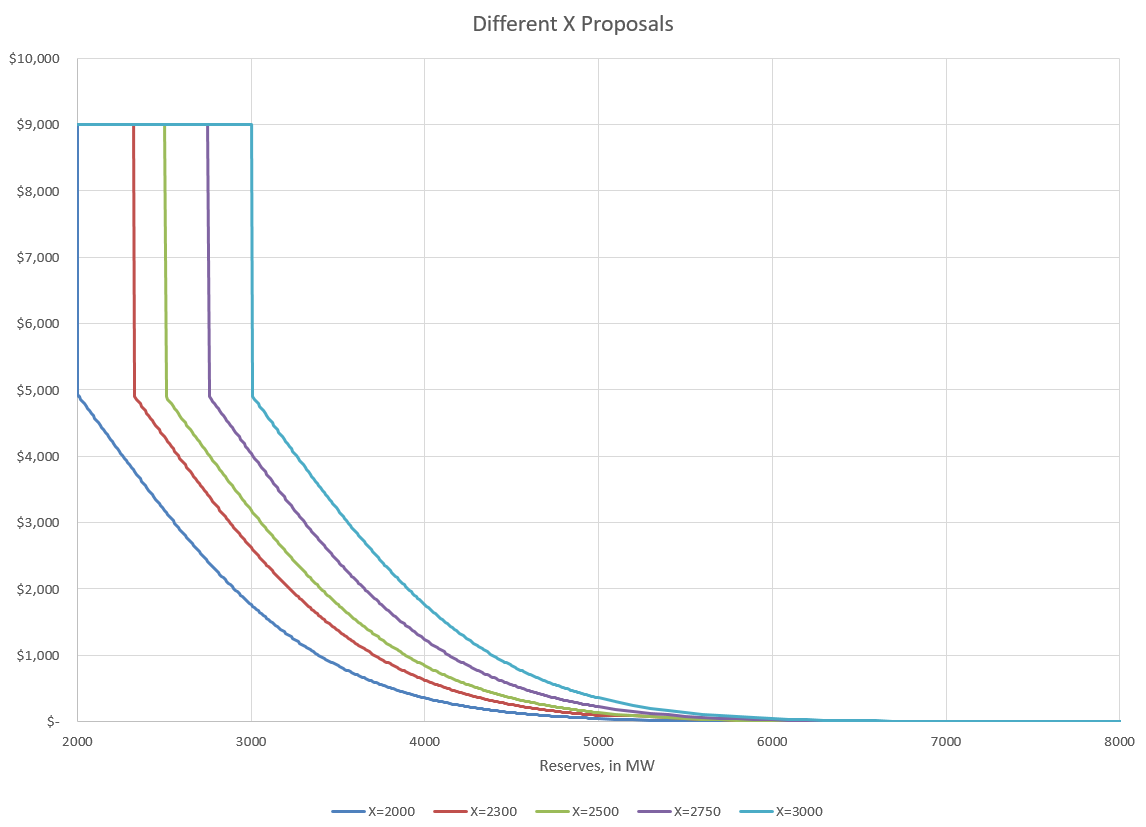 Figure , X Options Conclusion: As you can see in the figure above, the higher X merely shifts the curve to the right.  Standard Deviation of the LOLPFrom the memo:  “The number of standard deviations used to formulate of the loss of load probability curve in the ORDC.”Discussion: The LOLP is determined by analyzing historic events defined as the difference between the hour-ahead forecasted reserves with the reserves that were available in Real-Time during the Operating Hour.  Currently we use Standard Deviation when calculating the LOLP.Alternatives:Use Standard Deviation – Current practice The rationale for retaining the current valueThere is not clarity in what needs to be fixed or what goal is to be achieved by adjustmentIncrease SD  – The rationale: Shifts the slope of the curve to make it more gradual of a change between reserve levelsA value higher than SD may be appropriate to better capture the on some winter mornings (Further analysis may be necessary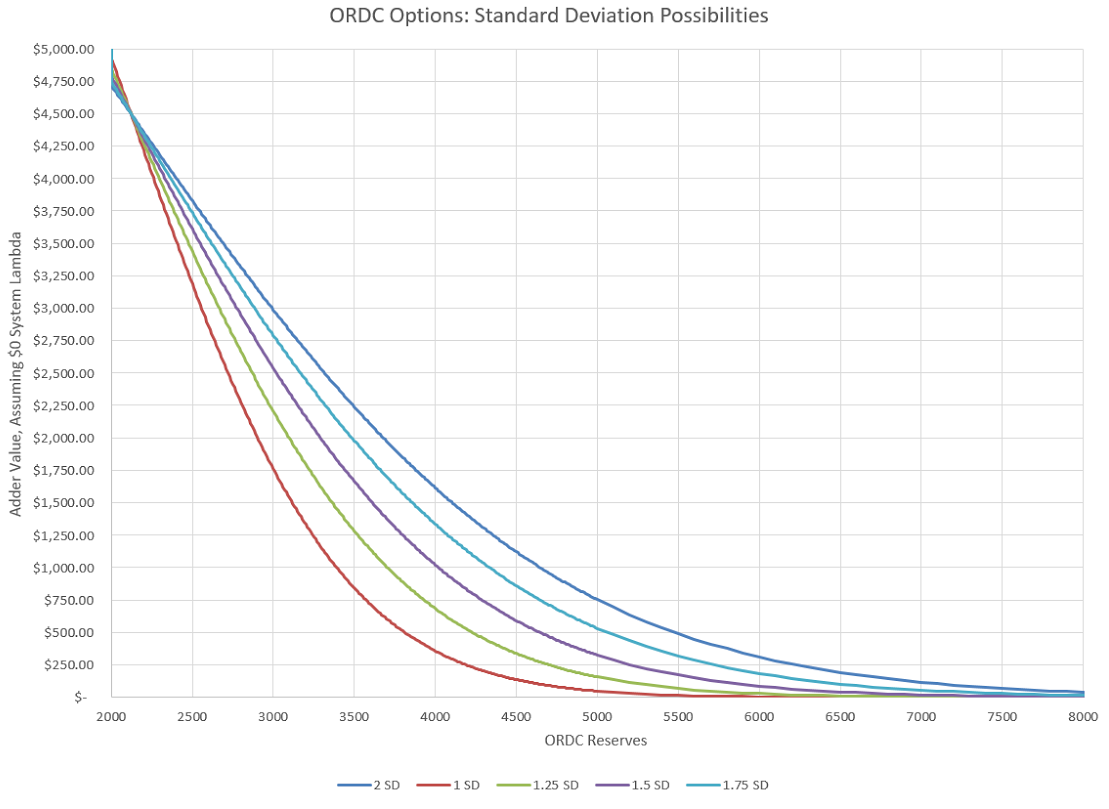 Figure , Effect of increasing the Standard Deviation used in LOLPConclusion: As you can see in the figure above, adding standard deviations “flattens” the curve and extends the duration of a meaningful adder.VOLLFrom the memo: “The value of lost load (VOLL) used in the ORDC, which currently is $9,000 MWh (and whether $9,000 MWh should remain as the effective price cap even if the VOLL is increased)”Discussion:  A significant issue is the consideration of the “effective price cap”.  Currently VOLL is the effective price cap, not the System Wide Offer Cap (SWOC), so if VOLL > SWOC the energy price could exceed SWOC even in intervals without congestion.Alternatives:VOLL = $9,000.  Current valuehere is not clarity in what needs to be fixed or what goal is to be achieved by adjustmentVOLL = , but the effective price cap remains at .  Shifts the slope of the curve  more gradual change between reserve levelsPlaces a higher value on operating reserves during periods of increased system risk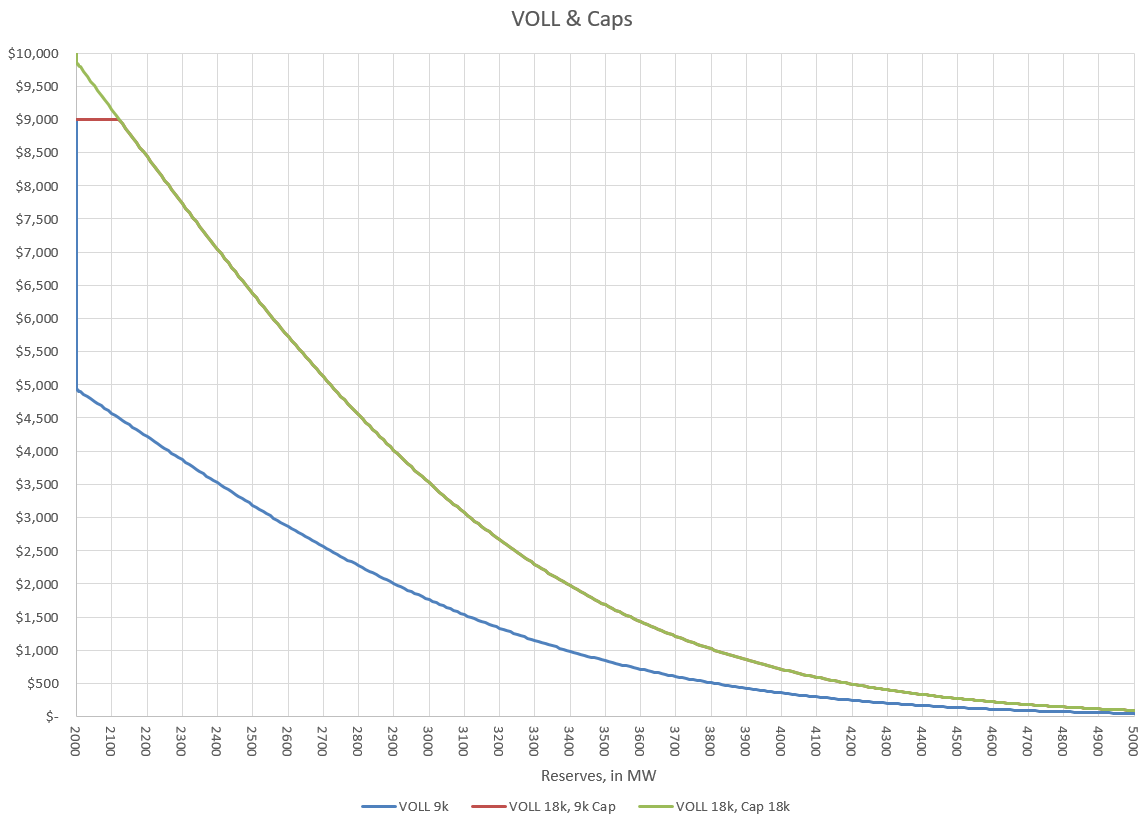 Figure , VOLL at 9 & 18k, with and without 9k cap.  Note, the 18k capped curve does go to 18k but the chart is truncated at 10k for ease of viewing.Conclusion: In the figure above we see that an increase in VOLL would be a straight forward increase to the ORDC adder (RTORPA) but the cap question is an important one.  It’s also important to note that the only time the “effective price cap” issue matters is when reserves are near the minimum contingency level.PRC vs Online Operating ReservesFrom the memo: “Should operating reserves counted in ORDC become more closely correlated to PRC, and if so, how?”Discussion: The PRC, which ERCOT uses to determine if it’s in an Emergency (EEA), is a more conservative value than the Operating Reserves calculation due to the requirement that PRC only count frequency responsive resource capacity.   ERCOT presented an analysis located here at the 10-29-15 TAC.  ERCOT and stakeholders have identified a few options.Possible solutions:When NSRS is deployed, require all NSRS to be physically online - increases PRC so less likely EEA, also could decrease system lambda and the ORDC adder; QSGRs proving NSRS  required to be physically online at a particular PRC level – may be in economic order(after NSRS is deployed at 2500)Manual deployment is out of market action Is deploying a reliability product procured to provide more capacity online when PRC drops below 2500Brining on capacity could depress prices – could consider 0-LSL in NPRR626 pricing runIncrease RRS Procurement by putting a min RRS level above 2300 with a bufferMarket based solution Would be procuring RRS more than what is needed per ERCOT’s reliability analysis for FRORequire all NSRS to be offline and to be brought online upon ERCOT deployment Removes the ability for small fleet to provide NSRS Reduces competition in NSRS market by reducing the supply stackWill help converge ORDC to PRC if offline NSRS is required to be physically online at PRC=2300Aggravates price reversal issuesNo additional service is provided if the behavior is otherwise the same Allow operator to use more discretion in calling EEA – Modification to NPRR708SAWG consensus on not recommending any more discretion in calling EEA than what is stated in NPRR708Increase 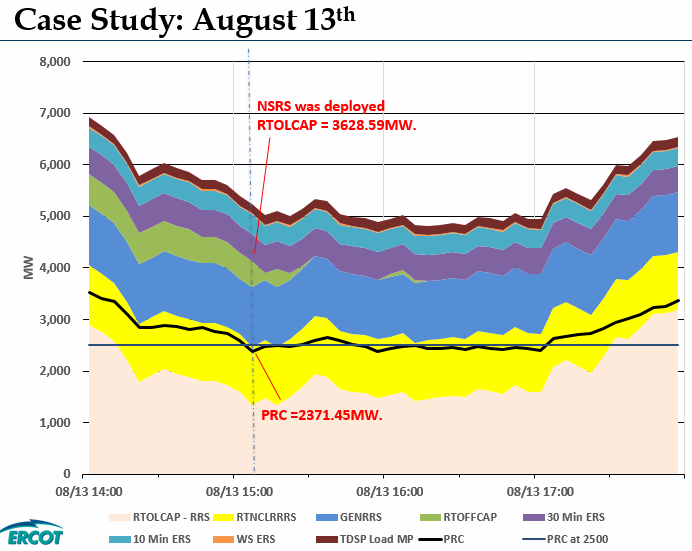 Figure , Low PRC from ERCOT analysis presented to 10-29-15 TAC.Other inputs to LOLPFrom the memo: “Are the current inputs used to calculate the loss of load probability (LOLP) for any given period a sufficiently reasonable approximation or should the method and inputs be reevaluated?   I ask this question because at certain hours of certain days last summer the price adder Discussion:  Alternatives to LOLP cannot be considered in a vacuum.  Alternatives would necessitate a review of recommendations/options to the above and below questions.  1.  Modify ORDC calculation where price over adder + system lambda approaches offer cap when PRC less than 2,500 and is at offer cap when PRC is less than 2,300.     2.  Has the de-facto Non-Spin floor created a cap on energy prices?  Should Non-Spin offer floors be increased?3.  LCAP/HCAPDrop the HCAP as a pressure release (Should the pressure release valve remain)?  4. Allowance of time for stabilization?  Maintain status-quo?Moving ForwardMeetings where discussions possible through the end of 2015:10-29-15 Technical Advisory Committee (TAC)11-4-15 Wholesale Market Subcommittee (WMS)11-11-15 Supply Analysis Working Group (SAWG)11-13-15 Supply Analysis Working Group (SAWG)11-19-15 TAC12-2-15 WMS12-17-15 TAC